  Вх. № ………………………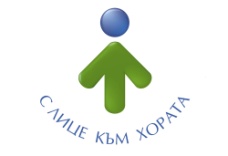 ИСКАНЕ За разсрочване/отсрочване на публични вземания1. От .........................................................................................................................................             /наименование на предприятието или собствено, бащино и фамилно име на лицето/  ЕГН/ЛНЧ/ЕИК  по БУЛСТАТ      Адрес за кореспонденция:......................................................................................................
Тел. за връзка:………………………… Представлявано от ................................................................................................................                                  /собствено, бащино, фамилно име на представителя или пълномощника/ ЕГН/ ЛНЧ на пълномощникаДата: …………………………………                       Подпис: ……………………….Попълва се от данъчния инспектор2. Размер на задължението ……………………… лева в т.ч:	Главница ………………….. лева	Лихва ……………………….лева3. Установено със /изпълнително основание по чл. 209, ал.2 от ДОПК/ДекларацияРевизионен акт4.Задължения за ……………………………………………………………………………………...5. Погасителен план /бр. месеци/вноска/ …………………………………………………………..6. Краен срок за погасяване на задължението ……………………………………………………..7. Становище на Кмета на Община КнежаОбщина Кнежа е регистрирана като администратор на лични данни по Закон за защита на личните данни. Представляваните от Вас данни са защитени съгласно закона. Приходни квитанции:………………………………………………………………………………………………………………………………………………………………………………………………………………………………………………………………………………………………………………………………………………………………………………………………………………………………………………………………………………………………………………………………………………………………………………………………………………………………………………………………………………………………………………………………………………………………………………………………………………………………………………………………………………………………………………………………………………………………………………………………………………………………………………………………………………………………………………………………………………………………………………………………………………………………………………………………………………………………………………………………………………………………………………………………………………………………………………………………………………………………………………………………………………………………………………………………………………………………………………………………………………………………………………………………………………………………………………………………………………………………………………………………………………………………………………………………………………………………………………………………………………………………………………………………………………………………………………………………………………………………………………………………………………………………………………………………………………………………………………………………………………………………………………………………………………………………………………………………………………………………………………………………………………………………………………………………………………………………………………………………………………………………………………………………………………………………………………………………………………………………………………………………………………………………………………………………………………………………………………………………………………………………………………………………………………..